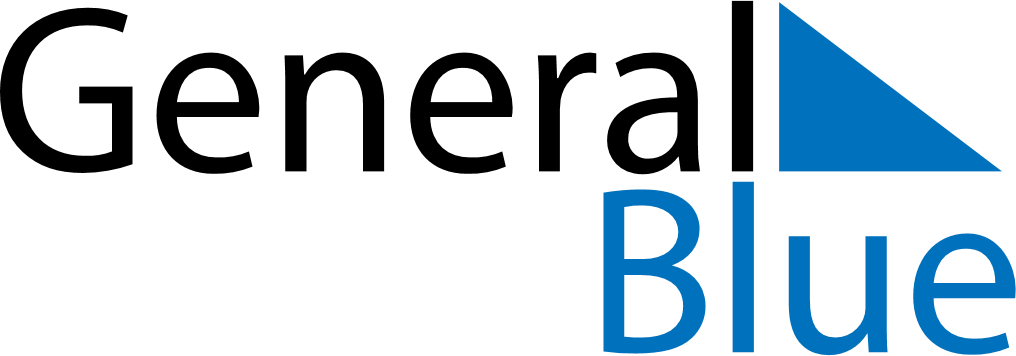 Quarter 2 of 2023SerbiaQuarter 2 of 2023SerbiaQuarter 2 of 2023SerbiaQuarter 2 of 2023SerbiaQuarter 2 of 2023SerbiaApril 2023April 2023April 2023April 2023April 2023April 2023April 2023SUNMONTUEWEDTHUFRISAT123456789101112131415161718192021222324252627282930May 2023May 2023May 2023May 2023May 2023May 2023May 2023SUNMONTUEWEDTHUFRISAT12345678910111213141516171819202122232425262728293031June 2023June 2023June 2023June 2023June 2023June 2023June 2023SUNMONTUEWEDTHUFRISAT123456789101112131415161718192021222324252627282930Apr 7: Good FridayMay 2: Labour DayApr 9: Easter SundayMay 9: Victory DayApr 10: Easter MondayJun 28: Feast of the Sacrifice (Eid al-Adha)
Jun 28: Saint Vitus DayApr 14: Orthodox Good FridayApr 16: Orthodox EasterApr 17: Orthodox Easter MondayApr 21: End of Ramadan (Eid al-Fitr)Apr 22: Holocaust Remembrance DayMay 1: Labour Day